Publicado en Madrid el 19/06/2018 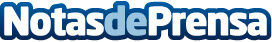 20 de junio de 1899, "El día que nació algo muy grande"El hospital Fundación Instituto San José de los Hermanos de San Juan de Dios celebra su 119 aniversario, con este motivo Irene Villa repasa su historia junto al Hno. José María Muñoz-AlcónDatos de contacto:Juan Ramón Gómez636015217Nota de prensa publicada en: https://www.notasdeprensa.es/20-de-junio-de-1899-el-dia-que-nacio-algo-muy Categorias: Medicina Sociedad Madrid Eventos http://www.notasdeprensa.es